Муниципальное автономное учреждение дополнительного образования ЗАТО Северск «Детская школа искусств»Проект «Созвучие в песне и в танце»(сборник  для педагогов дополнительного образования, музыкальных руководителей ДОУ)Авторы:М.В. Королева, преподавательЛ.В.Рожнова,преподавательИ.Б. Попова,концертмейстерг. Северск,  2020Пособие основано на практическом опыте коллектива авторов – преподавателей МАУДО  ДШИ  Образцового детского коллектива вокальной студии «Созвучие». Опыт работы показал, что большего эффекта достижения высоких результатов в развитии детей дошкольного возраста можно достичь при условии совместной целенаправленной деятельности специалистов, работающих с коллективом. В сборник включены лучшие  песни современных популярных детских композиторов. Данный  материал был апробирован на отчётных концертах коллектива, концертных площадках города и области, а также на конкурсах и фестивалях различного уровня. Надеемся, что предлагаемые в сборнике песни и описания танцевальных движений к ним окажут существенную помощь всем, кто захочет взять их в репертуар своих коллективов и станут украшением любых утренников, проводимых в ДОУ. Прилагаемый диск с фонограммой (+ и -) окажут существенную помощь при работе над музыкальными произведениями.Введение ребенка в мир музыки и танца побуждает его к эмоциональному сопереживанию и осознанию их содержания.1. Идея проектаСоздание пособия для преподавателей школ искусств, педагогов дополнительного образования и музыкальных руководителей дошкольных учреждений  в подготовке и проведении праздников, а также  для молодых специалистов в целях расширения репертуара.2. Актуальность проектаПроводя мастер- классы,  семинары - практикумы и отчетные концерты  репертуар вокальной студии «Созвучие» вызвал живой интерес у педагогов - вокалистов.   Мы поняли, что возникла потребность в передаче накопленного творческого  опыта работы. Методика преподавания,  необходимый учебный материал в течение  ряда лет разрабатывались, проверялись на практике авторами сборника и показали себя эффективным средством музыкального воспитания детей. Особенностью данного музыкального сборника,  является то, что он предназначен для  детей разного возраста от 5 до 10 лет. Помимо вокального исполнения номера подразумевают хореографическую постановку. В зависимости от  уровня подготовки детей можно выбирать понравившиеся номера и включать в репертуар коллектива. 3. Цель проектаПередача практического  опыта работы педагогов МАУДО ДШИ (г. Северск) Образцового коллектива  вокальной студии «Созвучие» посредством создания сборника «Созвучие в песне и танце».4. Задачи проекта- формировать необходимые знания, умения и навыки в области вокального и хореографического творчества - повысить уровень творческого развития детей,  - развивать умения детей ориентироваться  в пространстве сцены  - совершенствовать навыки владения своим телом, придавая уверенность в себе. - воспитать музыкальный вкус учащихся.5. Целевая аудитория: Сборник предназначен для преподавателей школ искусств, педагогов дополнительного образования и музыкальных руководителей ДОУ, а также молодых специалистов, работающих в данной области.6. Этапы реализации проекта          1. Выбор репертуарного материала (2018г. – 2020г.)           2. Создание педагогической группы (сентябрь 2018г. – октябрь 2018г.) 3.Написание фонограмм (2018г.- 2019г.)     4.Методическая работа (2019г.-2020г.) 5. Промежуточный результат осуществление проекта (2019г.- 2020г.) 6.Итоговый результат реализации проекта (выпуск сборника)(2020г.)1 Этап «Выбор репертуарного материала»Основными критериями подбора репертуара являлись доступность содержания, понятность хореографических  движений, соответствие  материала возрасту детей.2 Этап «Создание педагогической группы»Для успешной реализации проекты необходимо взаимодействие со специалистами: - преподаватели (создание педагогической группы) - концертмейстер- аранжировщик- дизайнерСоздание педагогической группы:Королева М.В.- руководитель Образцового коллектива вокальной студии «Созвучие»Рожнова Л.В. - хореограф Образцового коллектива вокальной студии «Созвучие»Попова И.Б. - концертмейстер Образцового коллектива вокальной студии «Созвучие»3 Этап «Написание фонограмм»Подготовлены, сведены и записаны следующие фонограммы (+ и -), вошедшие в сборник:1. «Ручеёк» муз. и сл. Ж. Колмагоровой2.  «Гномики» муз. и сл. К. Костина3. «Доброта» муз. и сл. Любаши4. «Кто придумал светофор?» сл. Л. Рубальской, муз. Л. Чинарёвой5. «Дружба» муз. и сл. Любаши6. «Новогодняя метель» сл. А Колесникова, муз. Р. Асафьева7. «Дождик» сл. А Колесникова, муз. Р. Асафьева4 этап «Методическая работа»Создание и оформление в графическом редакторе нотного материала. Описание танцевальных движений песен, вошедших в сборник. Создание и оформление пояснительной записки.5 этап «Промежуточный результат осуществление проекта»1. Разучивание вокальных партий2. Запись  CD  диска3. Создание макета и художественное оформление сборника6 этап «Итоговый результат реализации проекта»Презентация сборника на:- методических объединениях преподавателей хореографических, вокальных и музыкальных коллективов МАУДО ДШИ;- семинаре - практикуме «Современные подходы к развитию              музыкально – ритмических  движений детей дошкольного возраста» (ноябрь 2018г. в рамках ГМО музыкальных руководителей ДОУ;- семинаре – практикуме для музыкальных руководителей ДОУ г. Томска в Муниципальном автономном дошкольном образовательном учреждении детского сада компенсирующего вида №1(декабрь 2018г);- мастер – классе для музыкальных руководителей ДОУ в МБДОУ №4 «Монтессори» г. Томск.6. ИтогиСборник «Созвучие в песне и в танце» способен дать  возможность детям,  которые любят петь и танцевать окунуться в мир творчества, фантазии и хорошего настроения. Представленный педагогический опыт работы является актуальным в современных условиях  развития дошкольного образования, т.к. затрагивает вопросы организации, проведения и содержания музыкальной детской деятельности на основе принципа интеграции образовательных областей в соответствии с возрастными возможностями и особенностями воспитанников.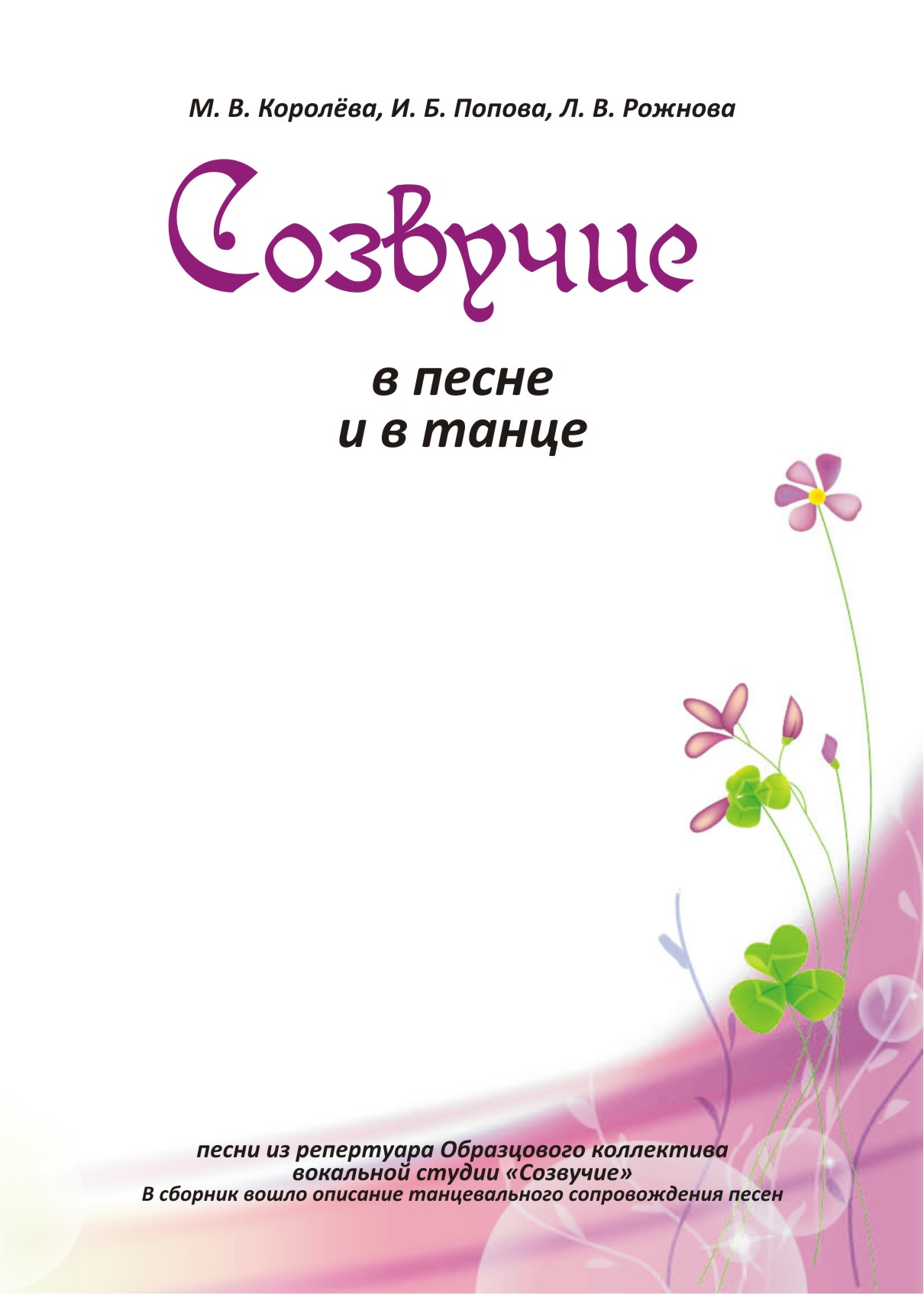 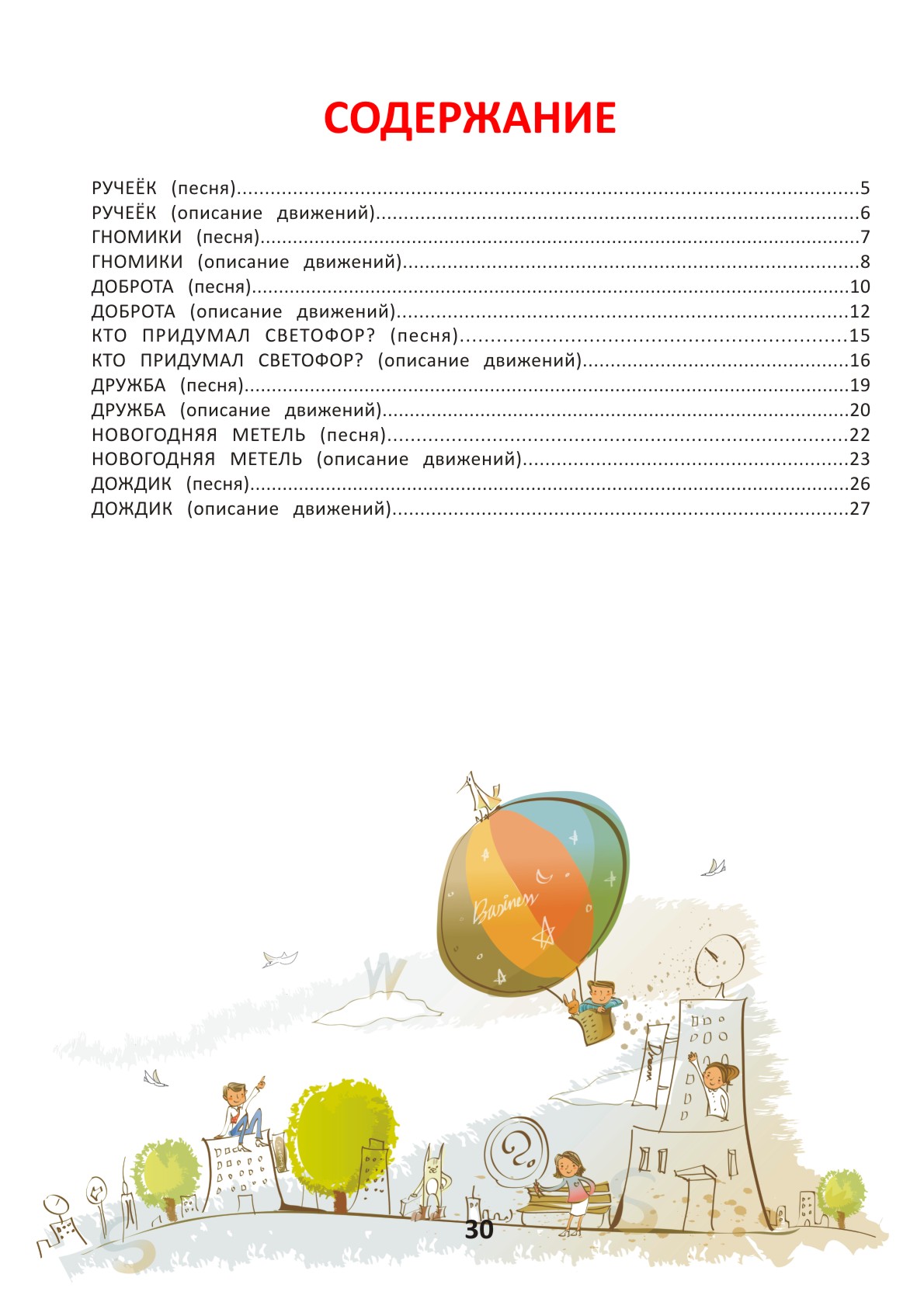 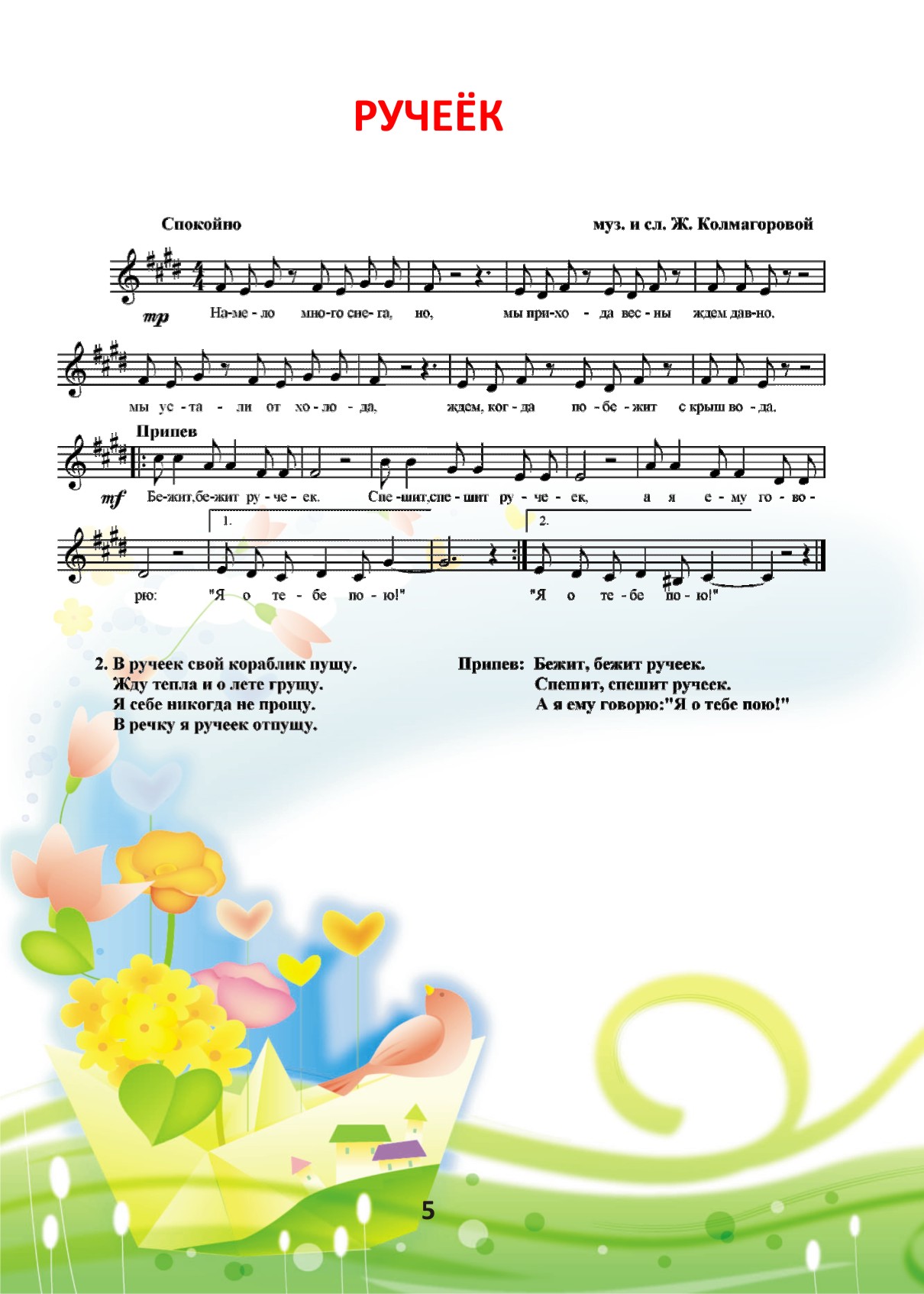 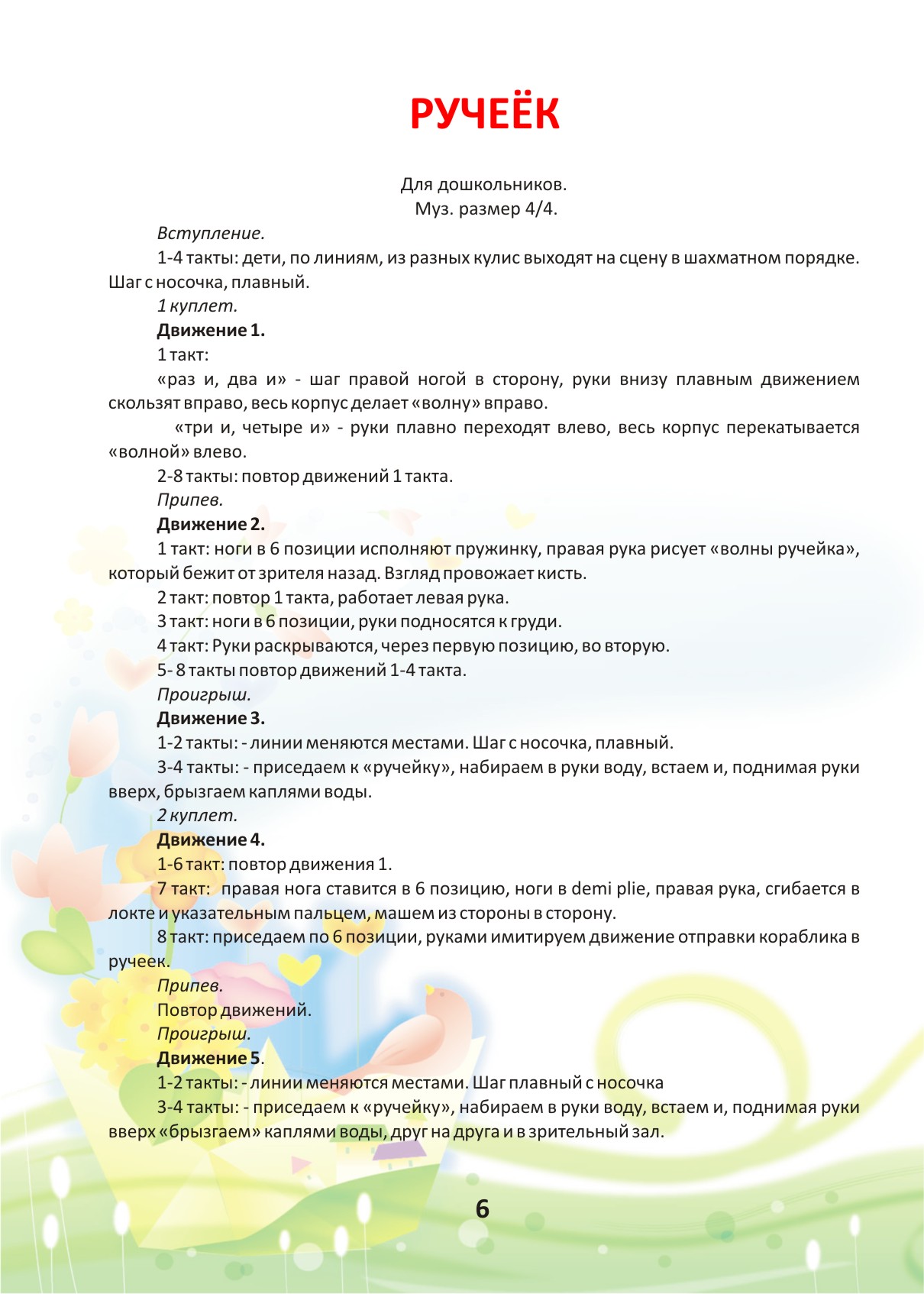 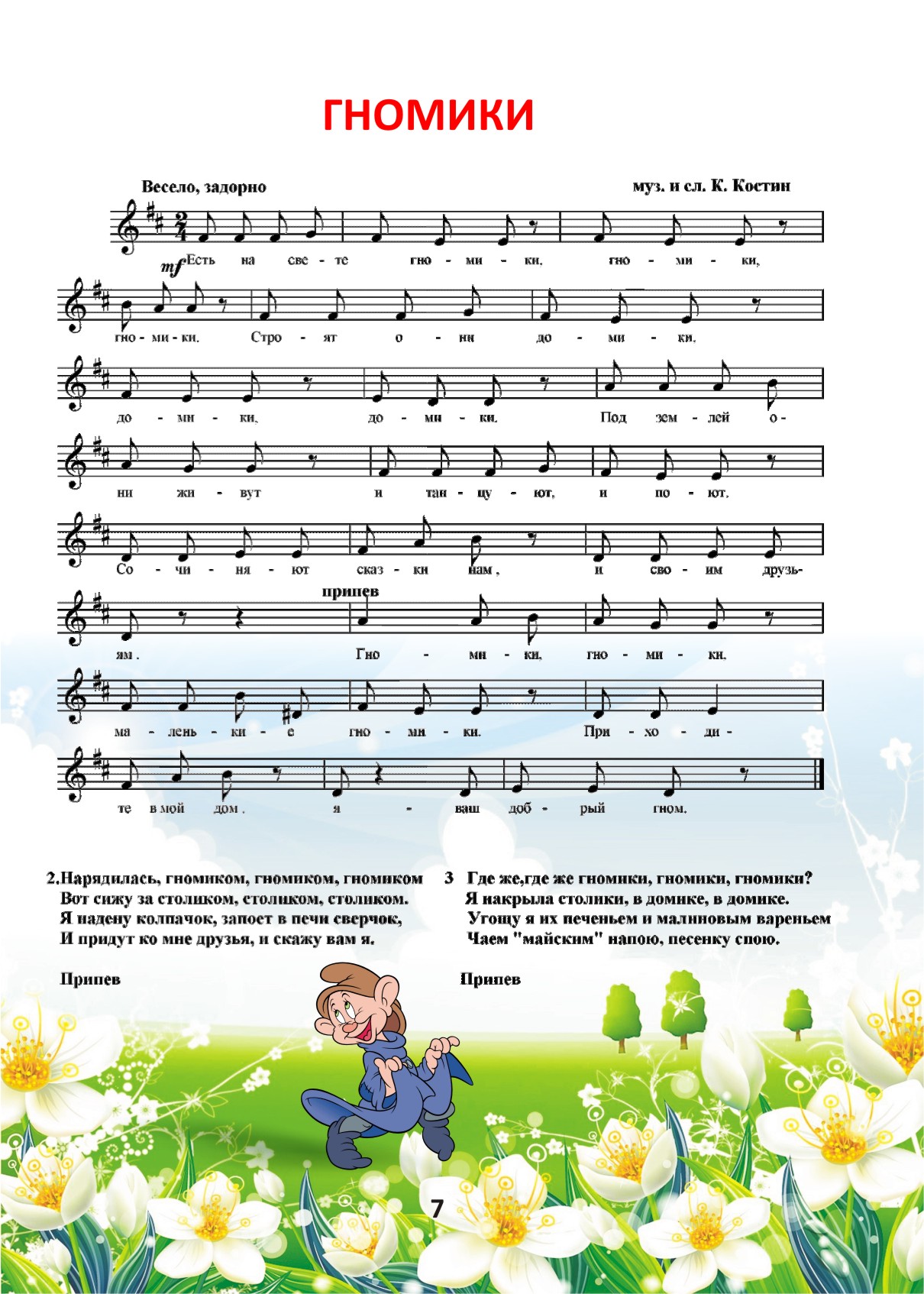 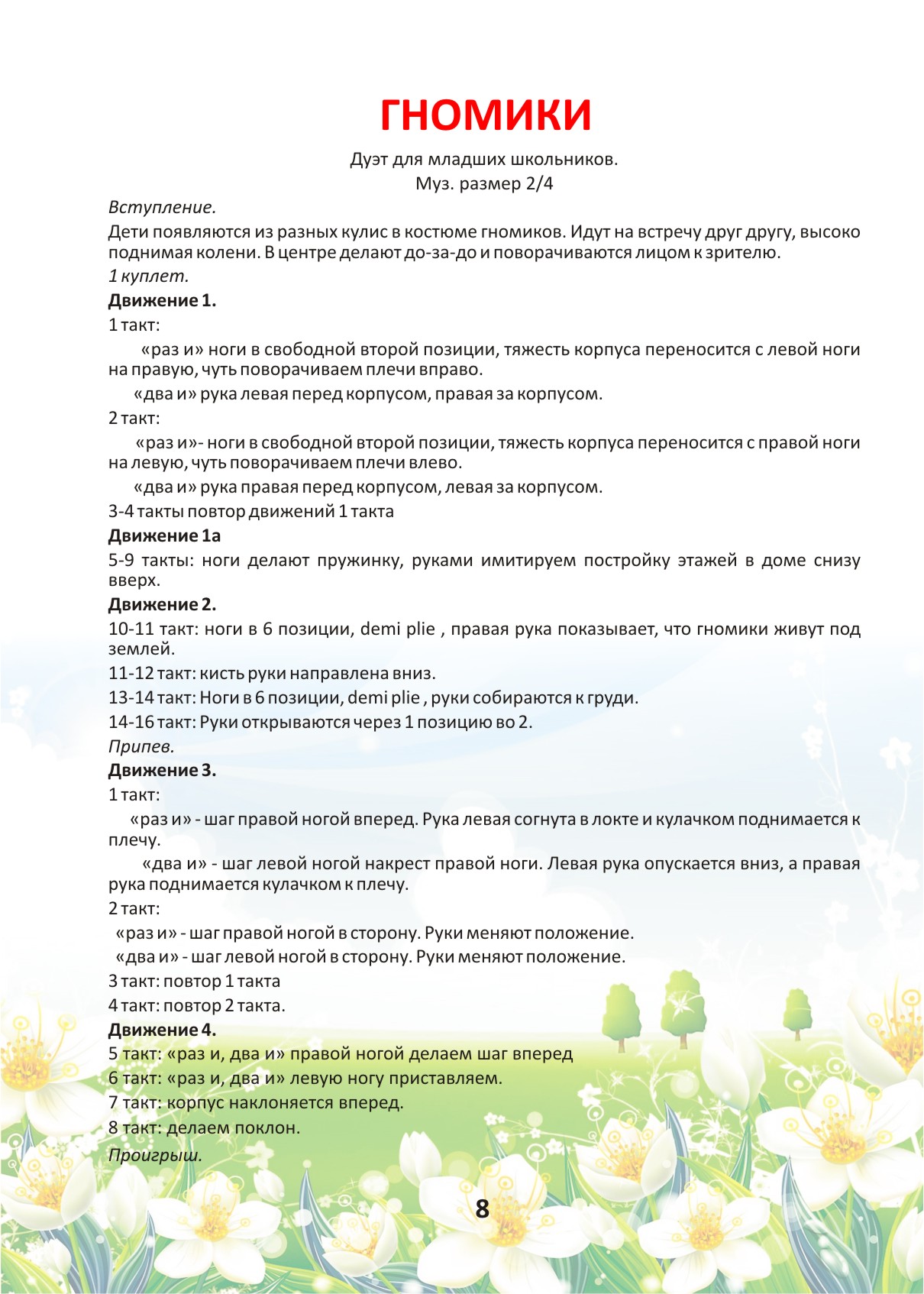 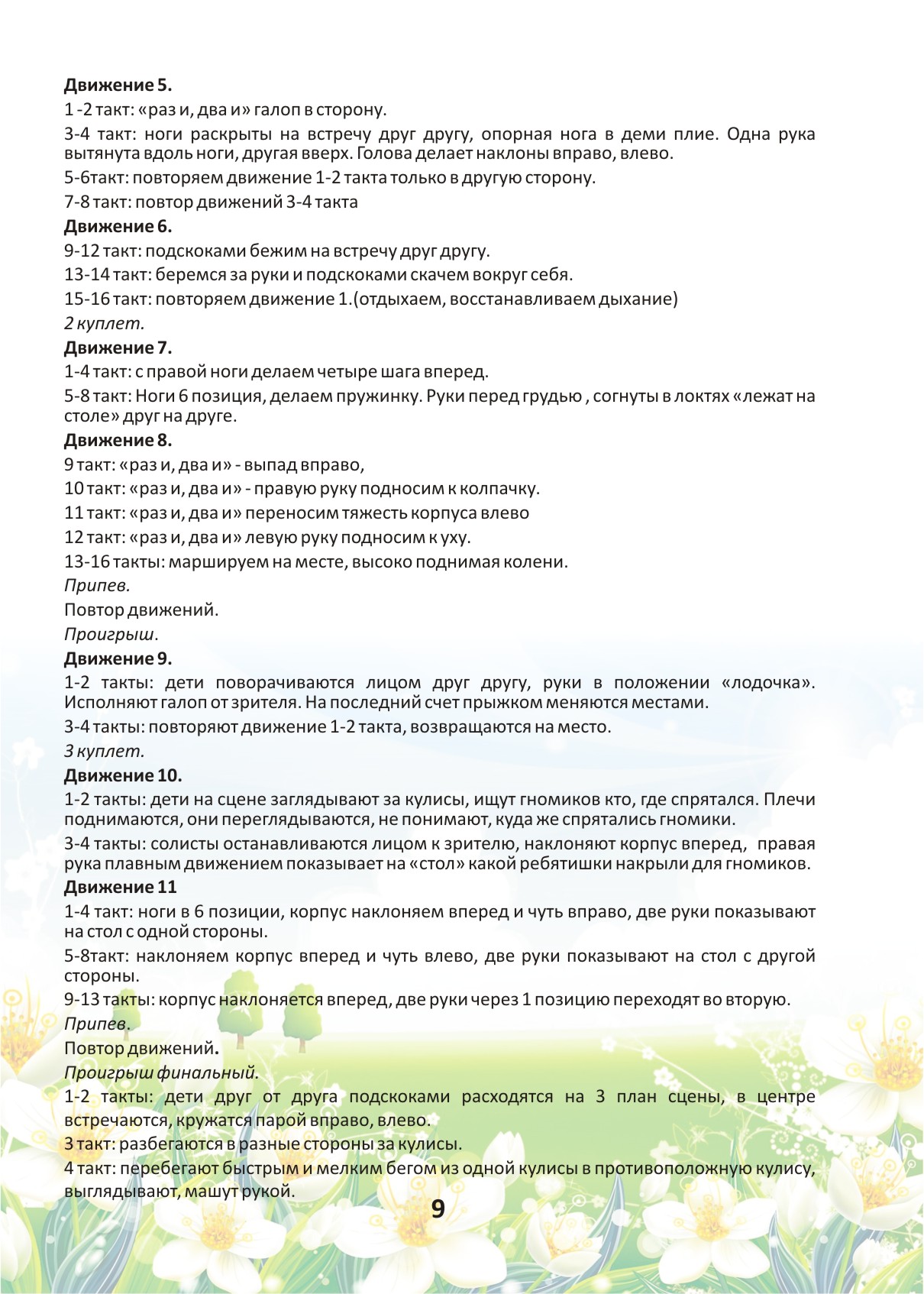 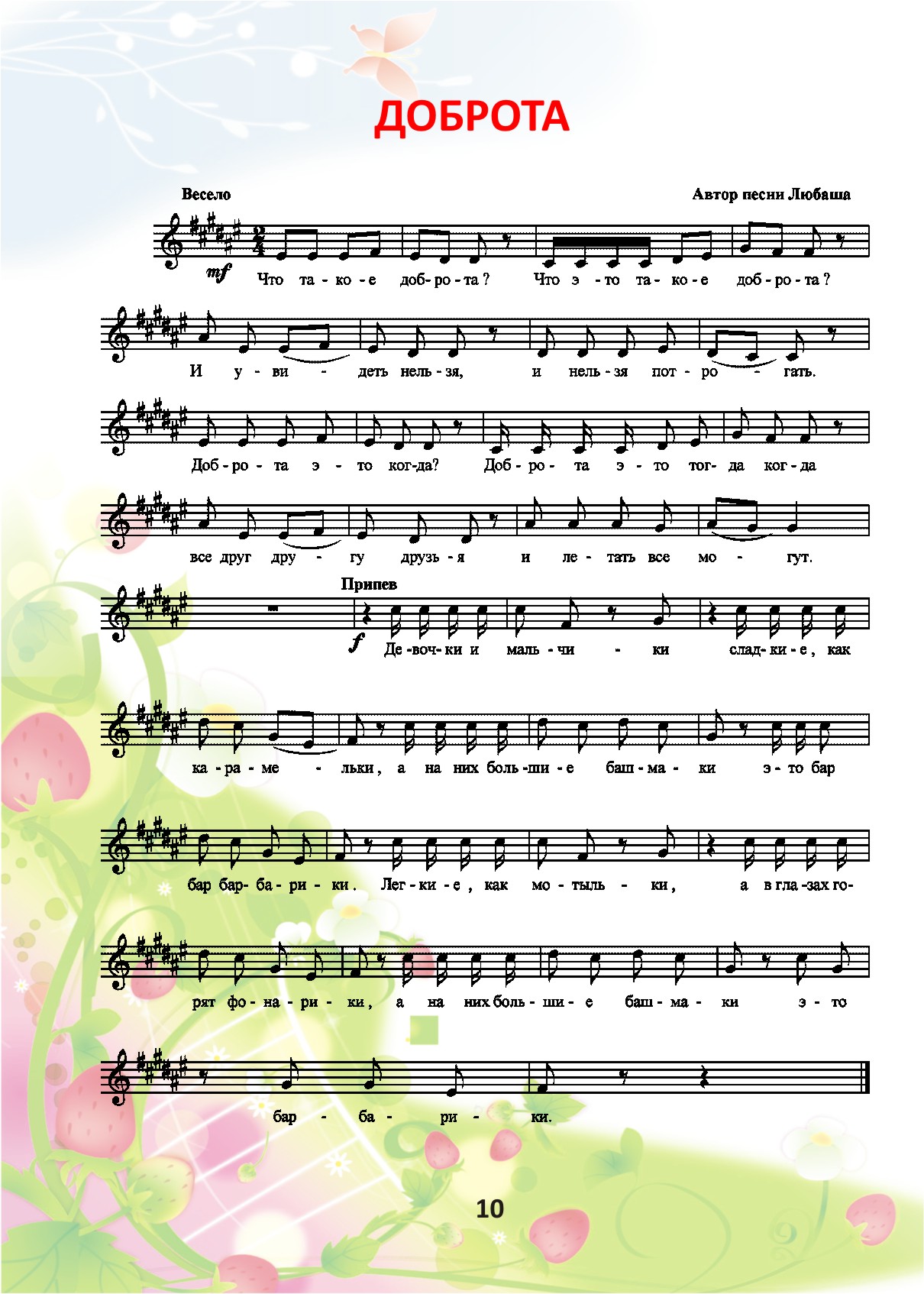 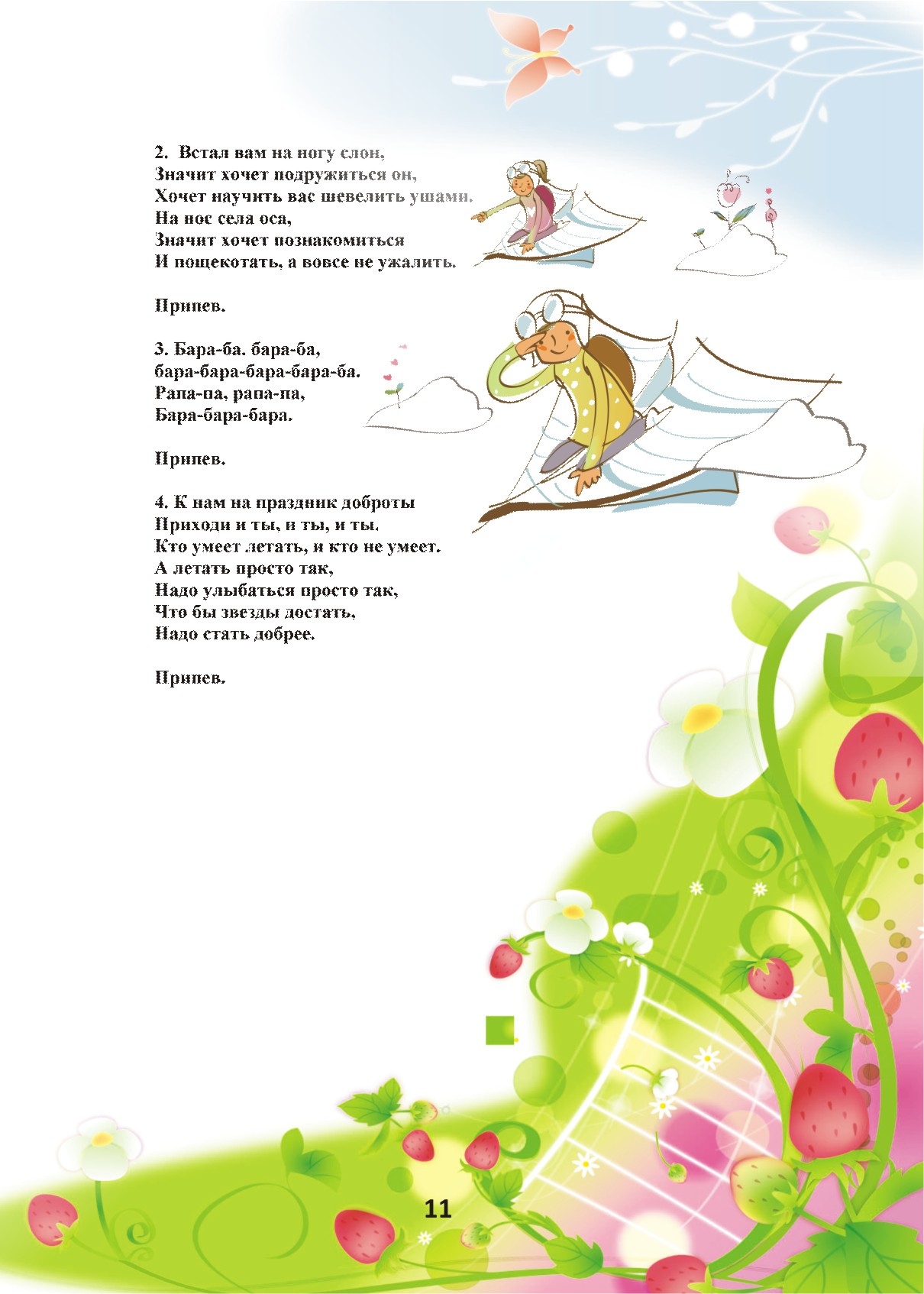 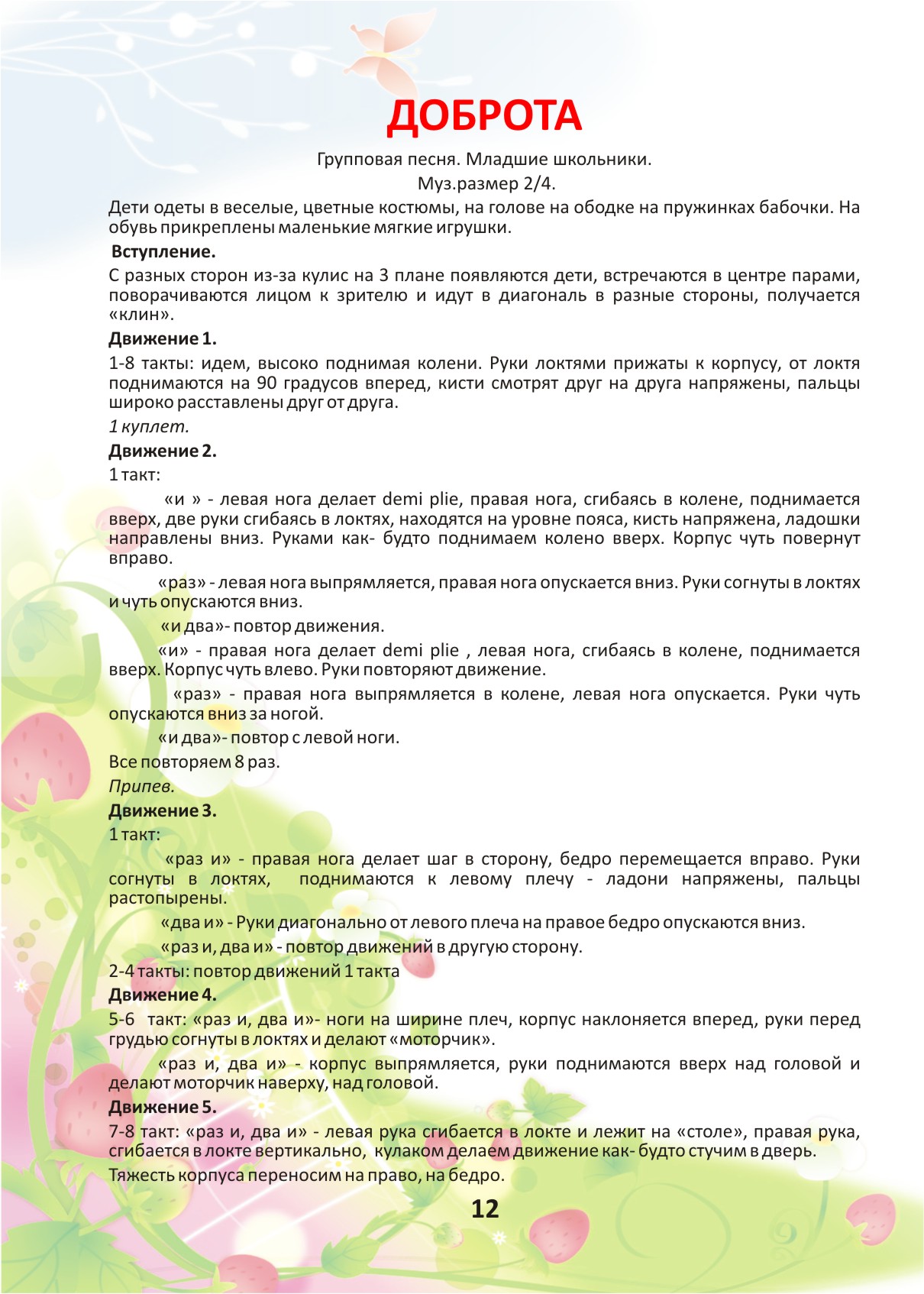 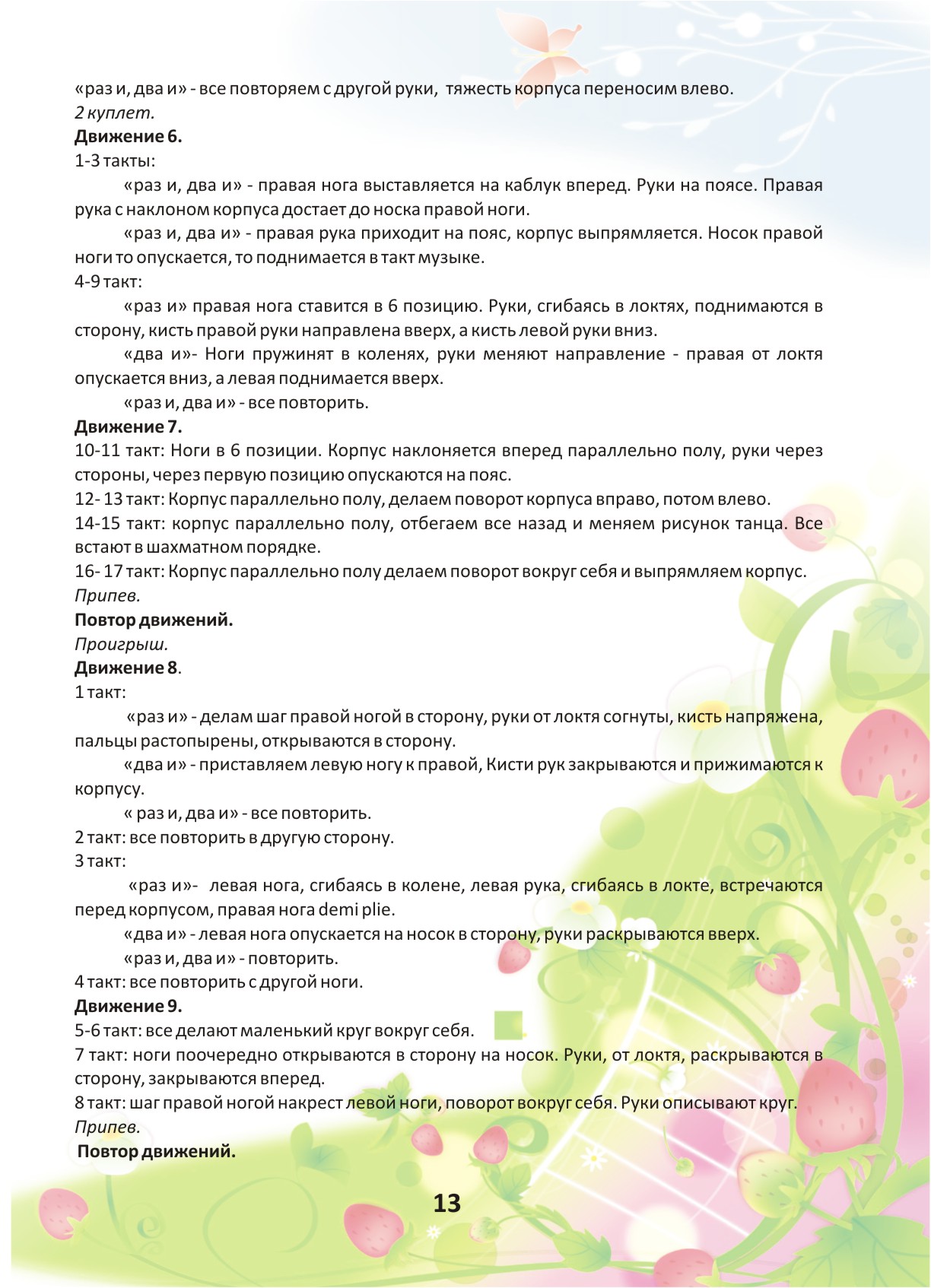 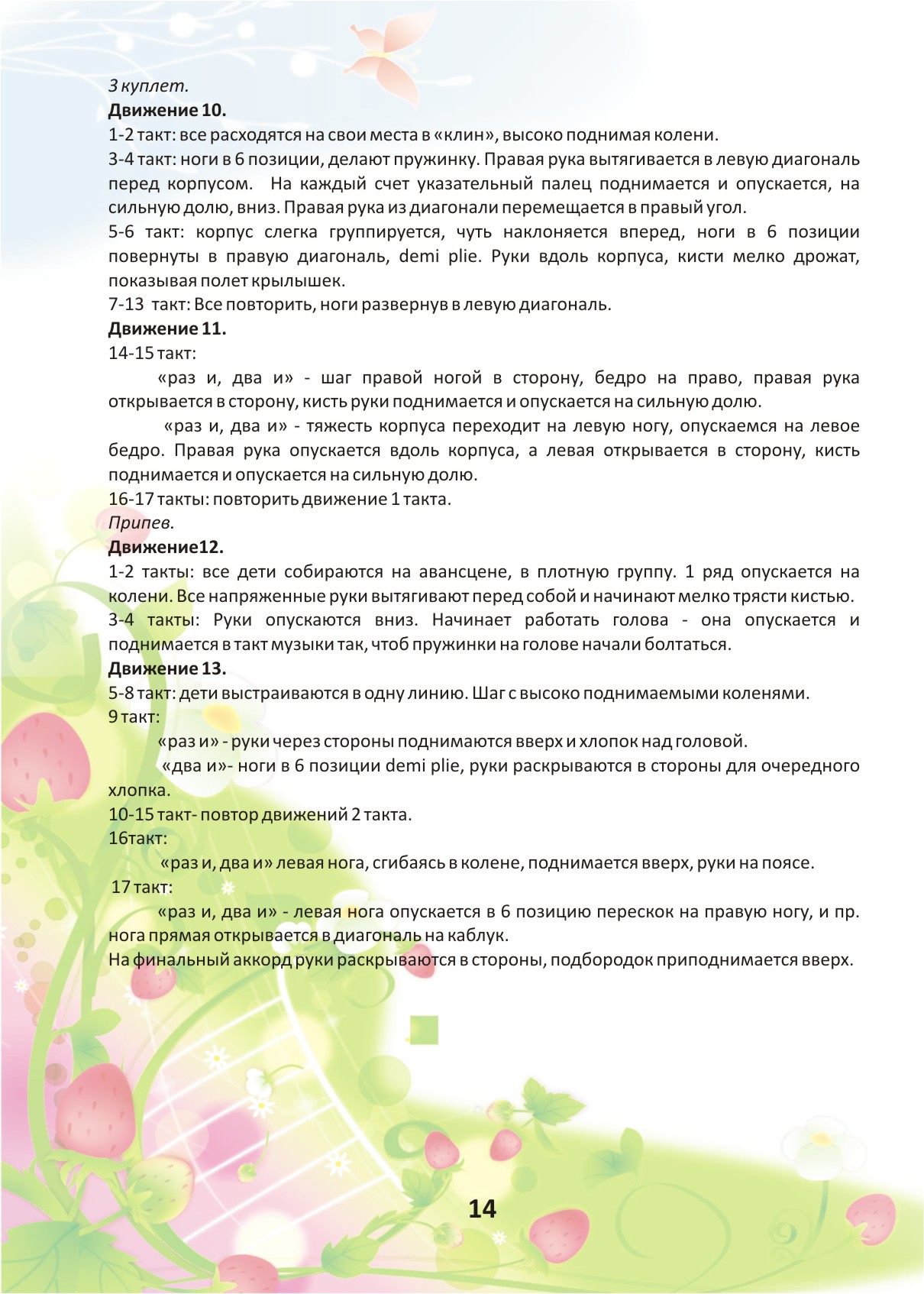 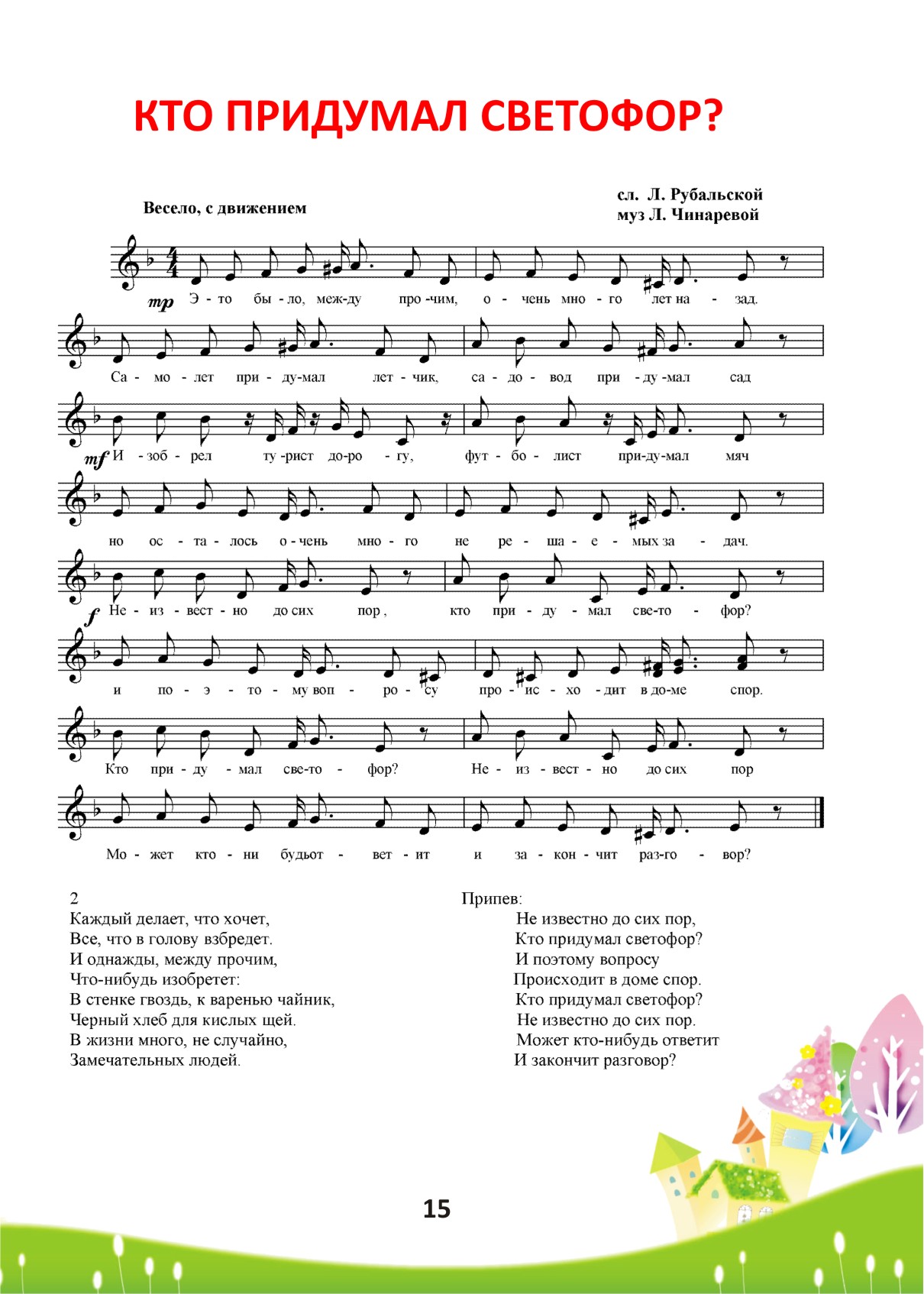 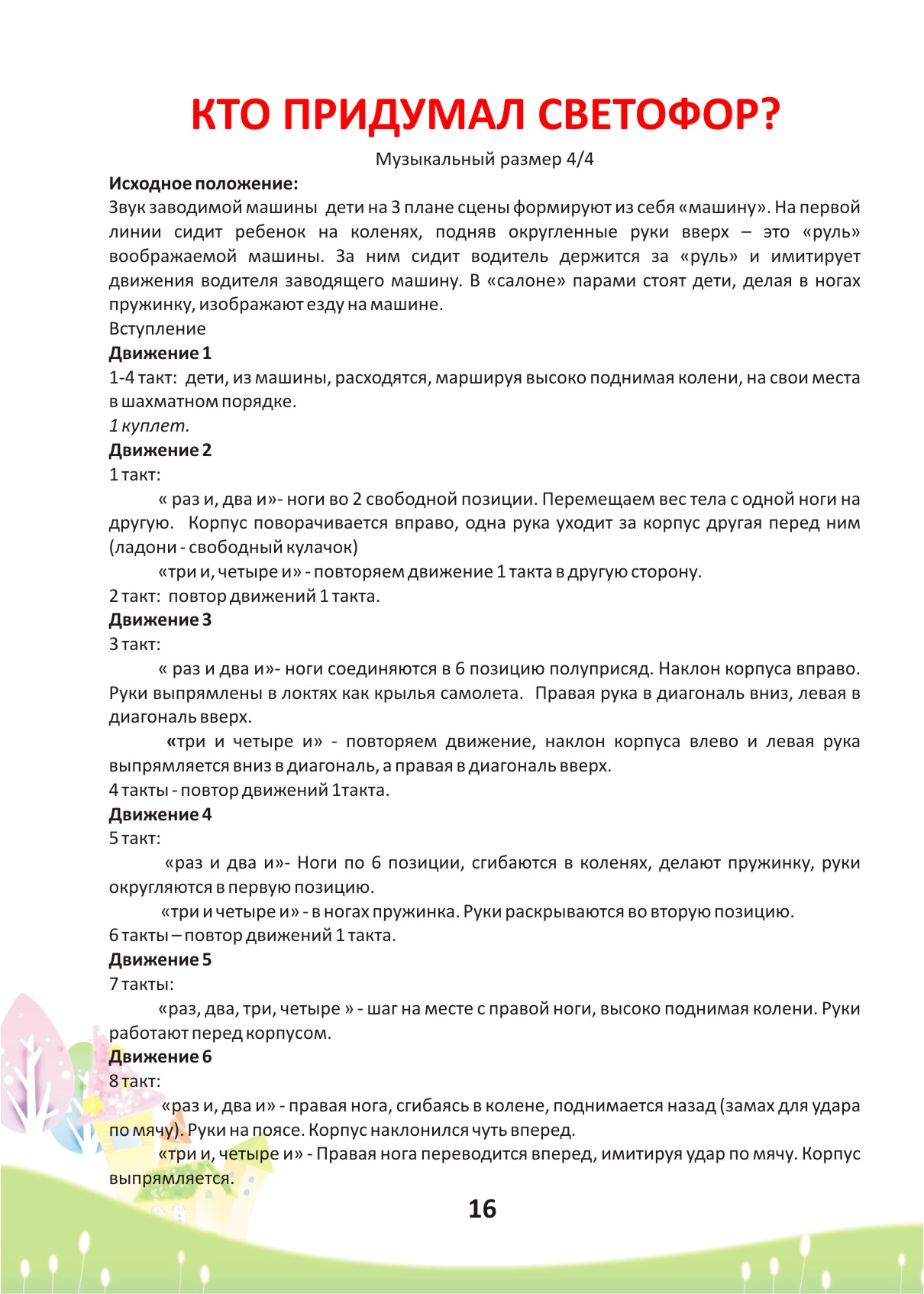 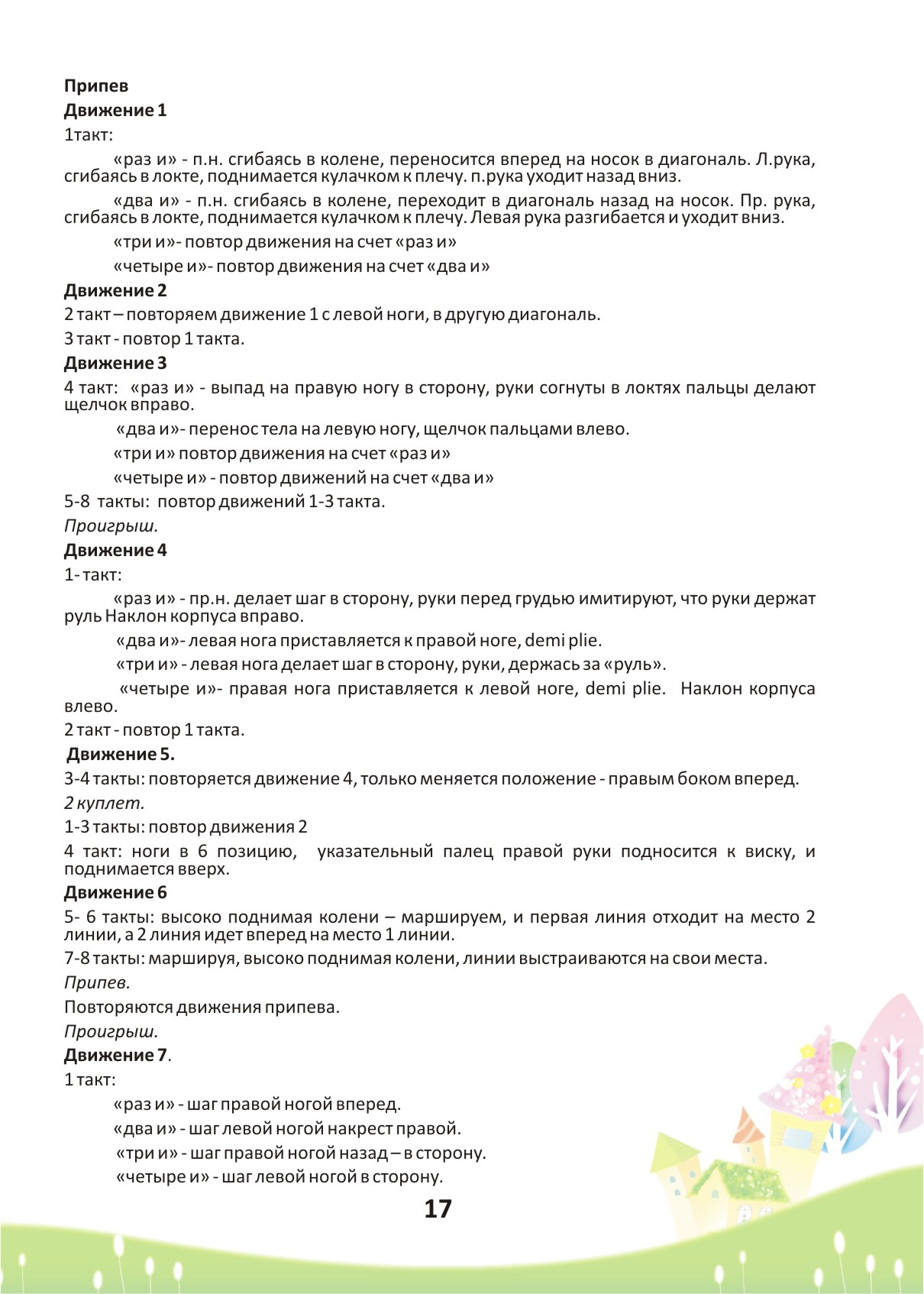 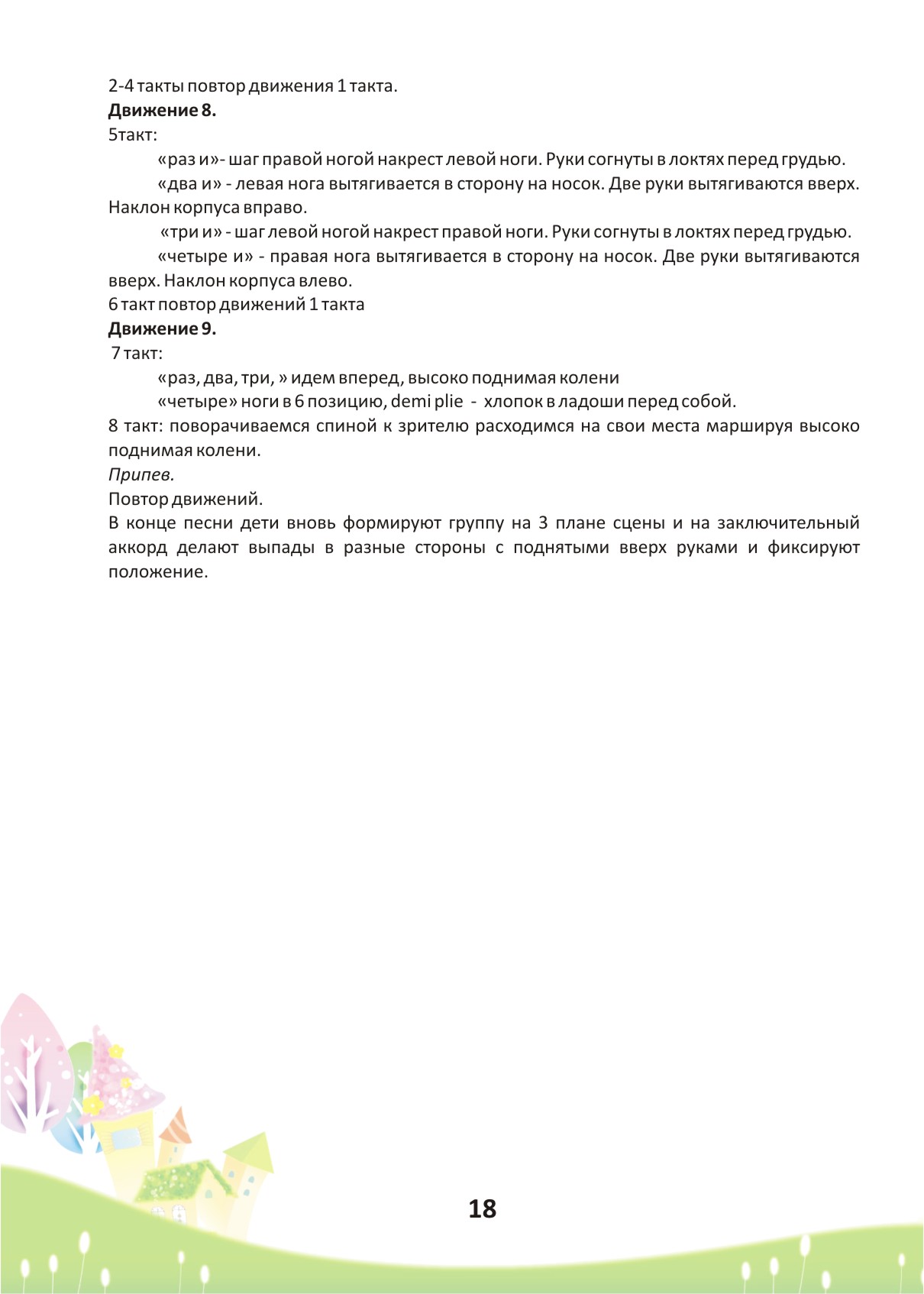 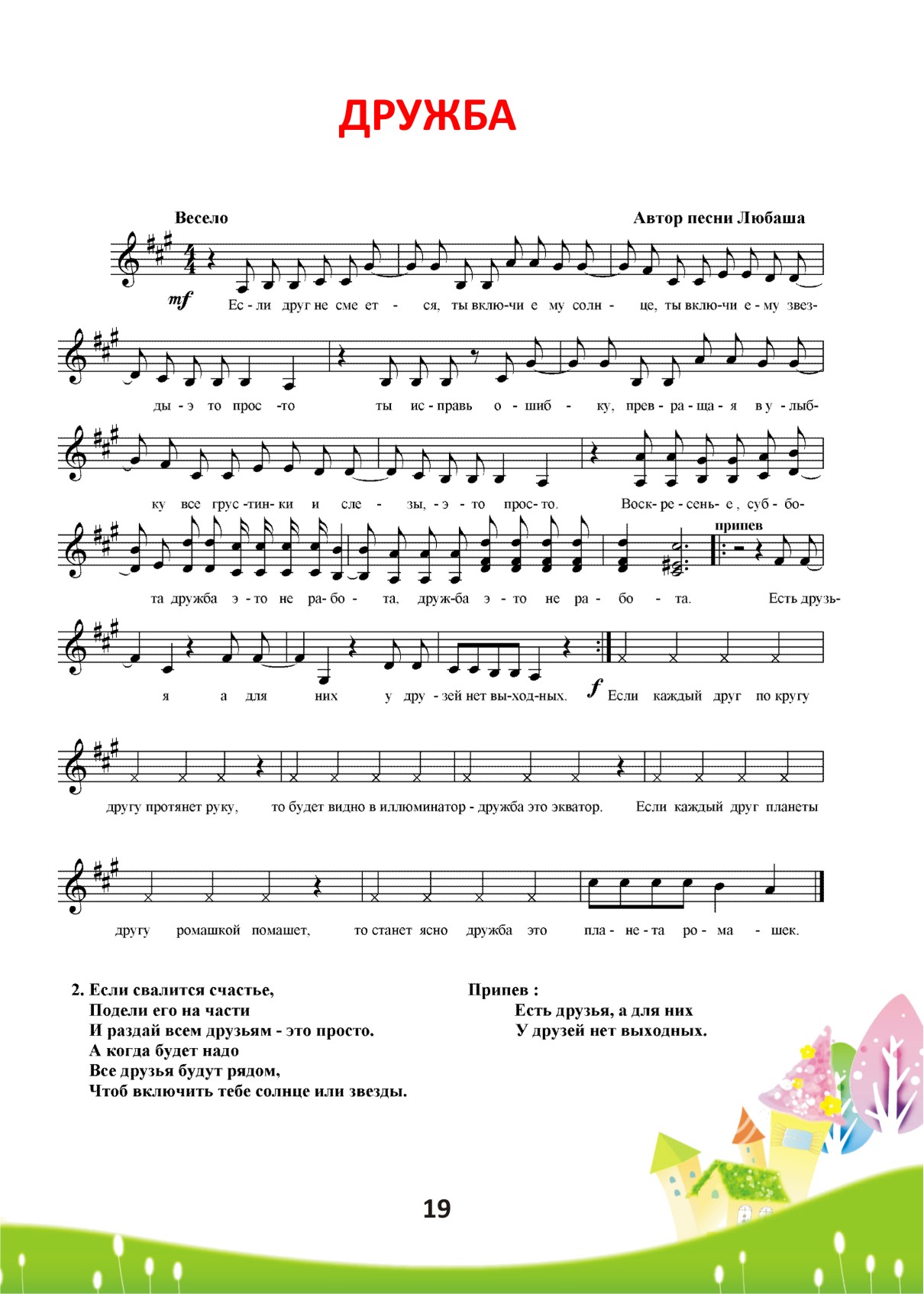 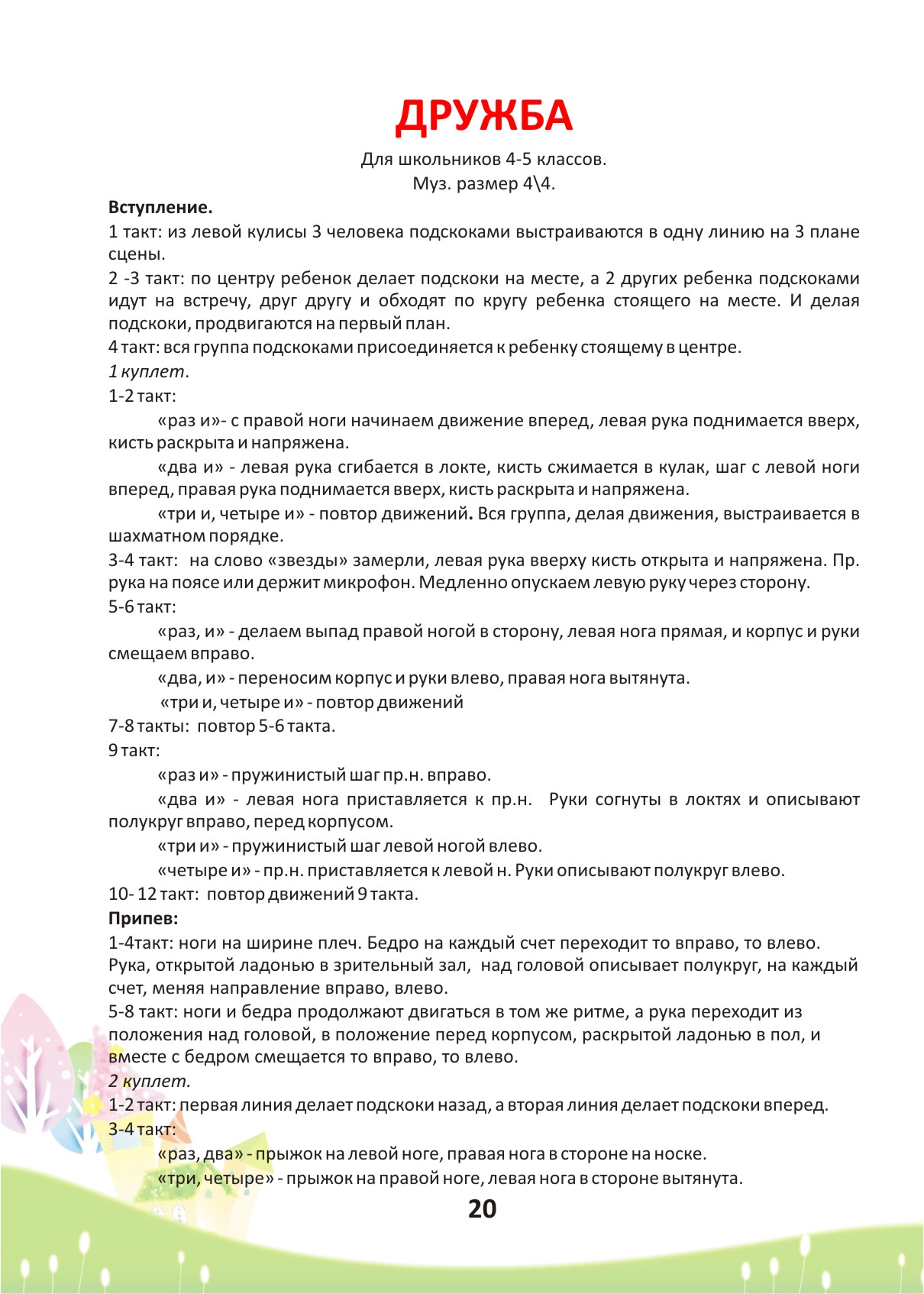 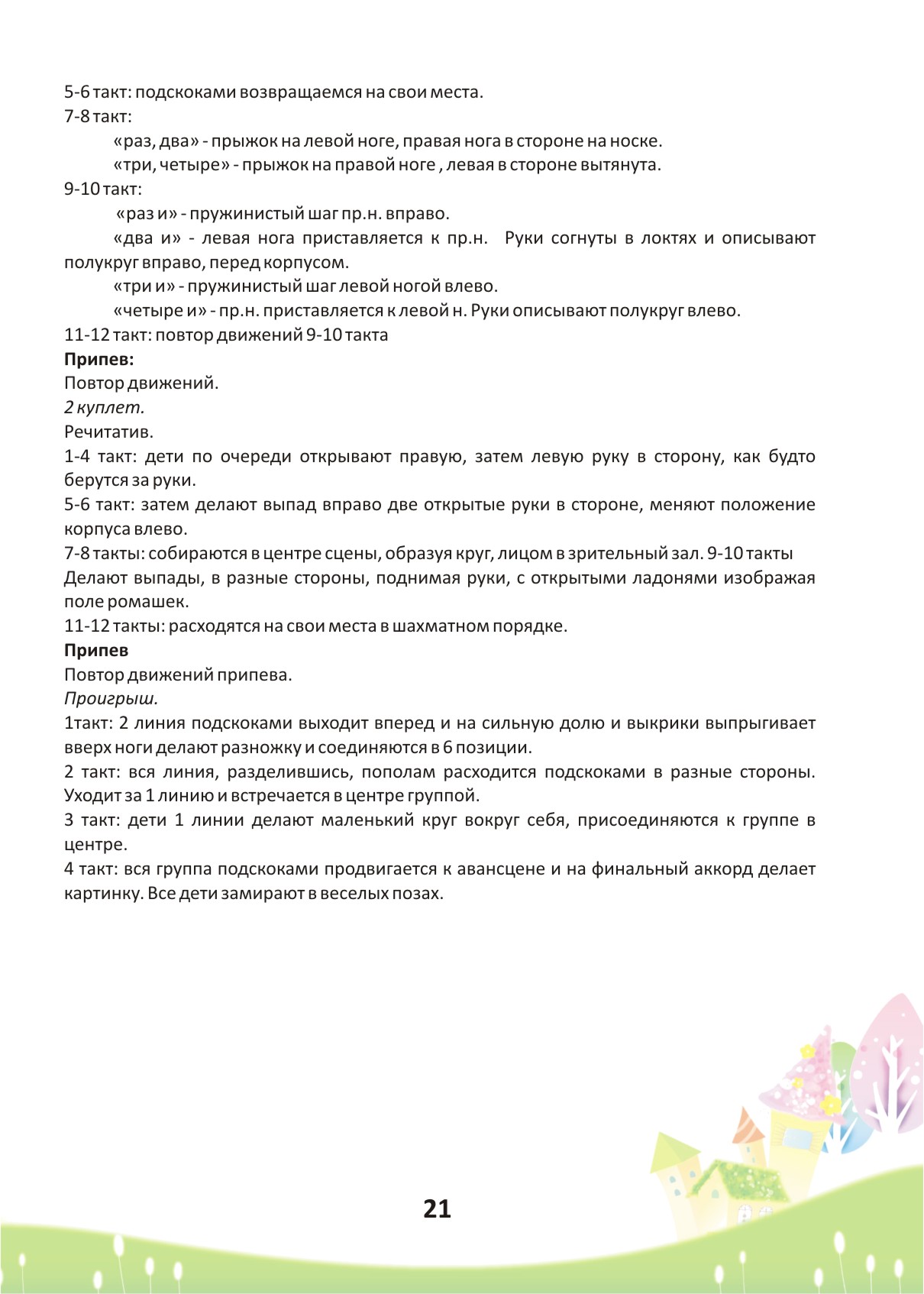 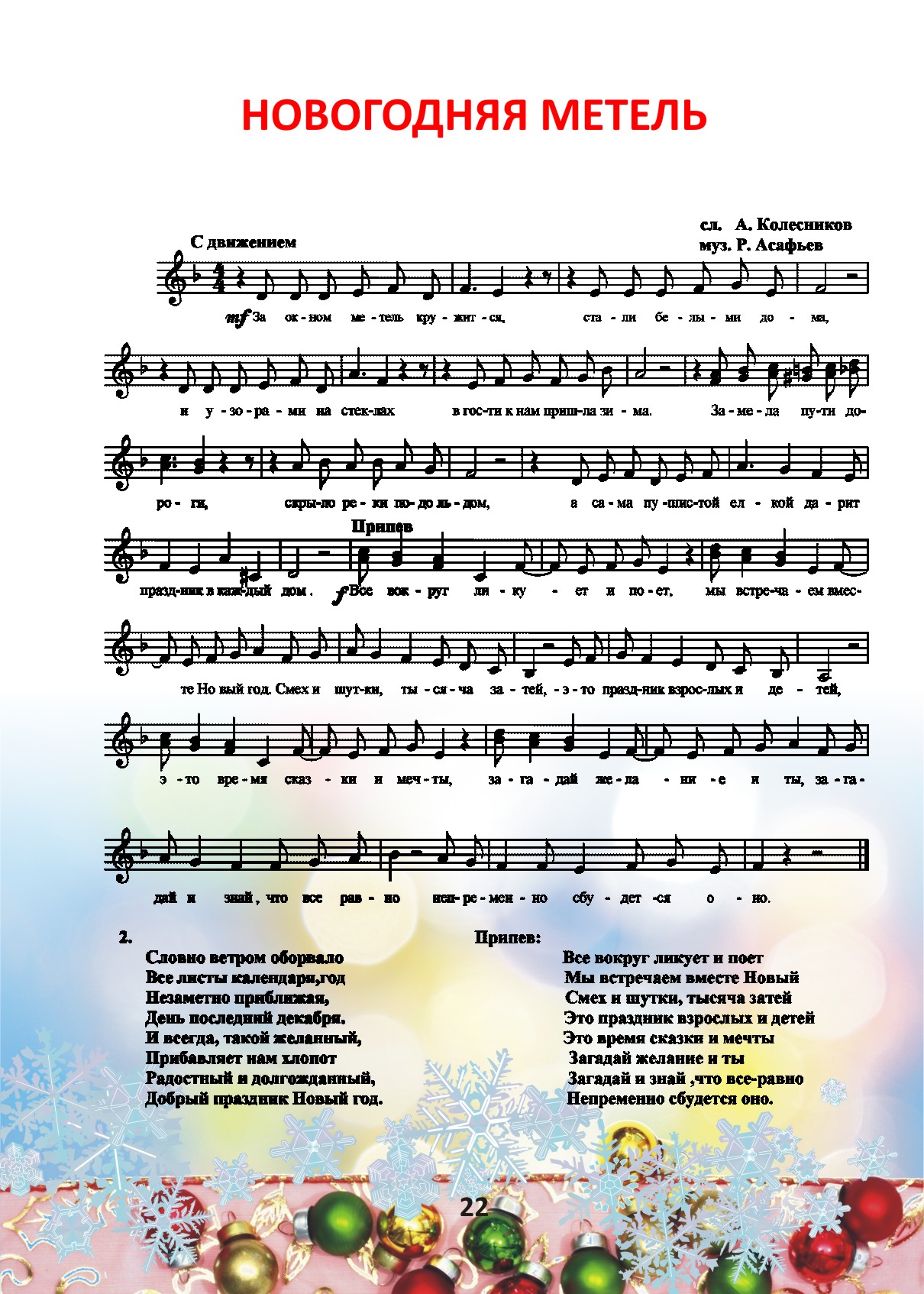 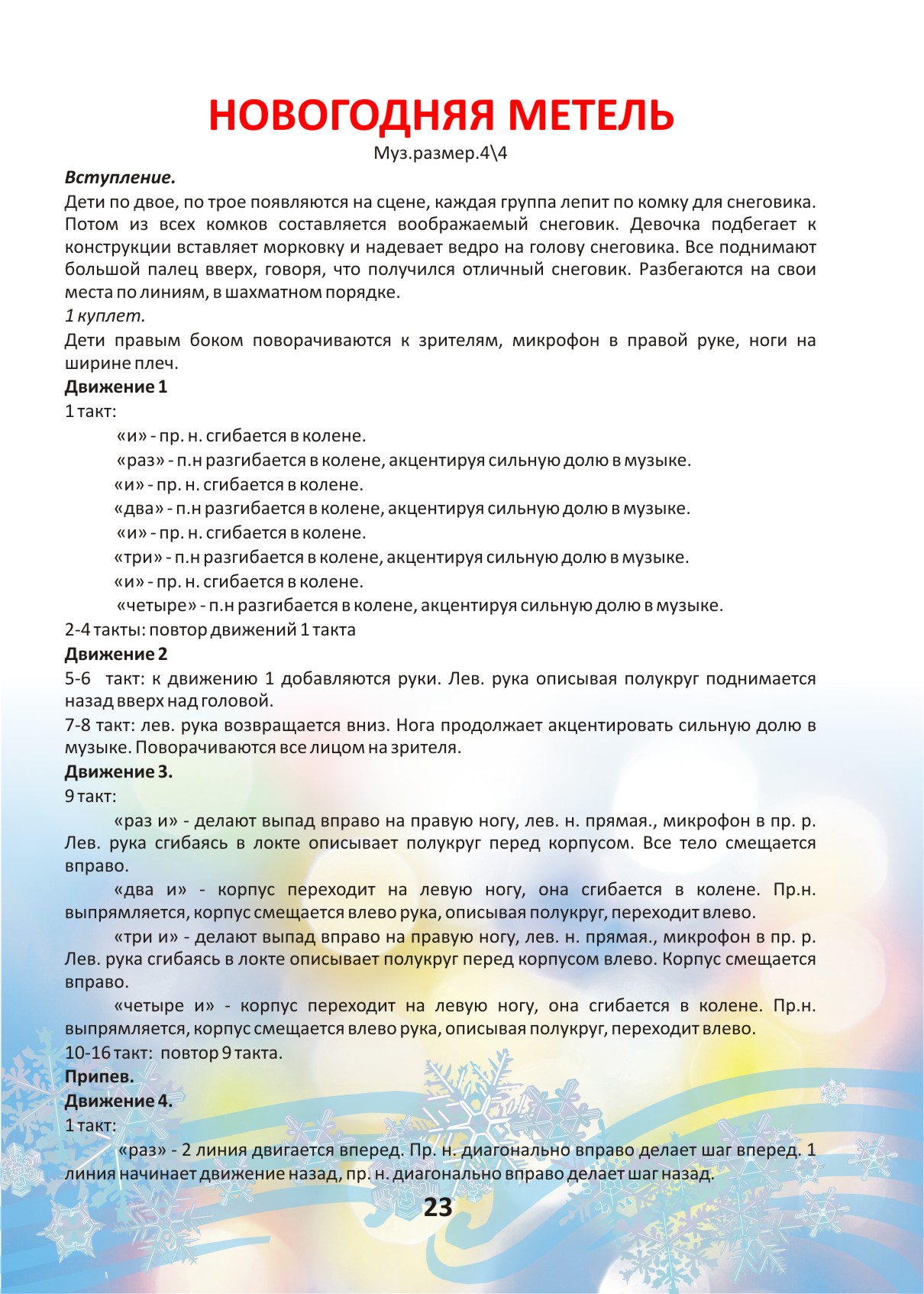 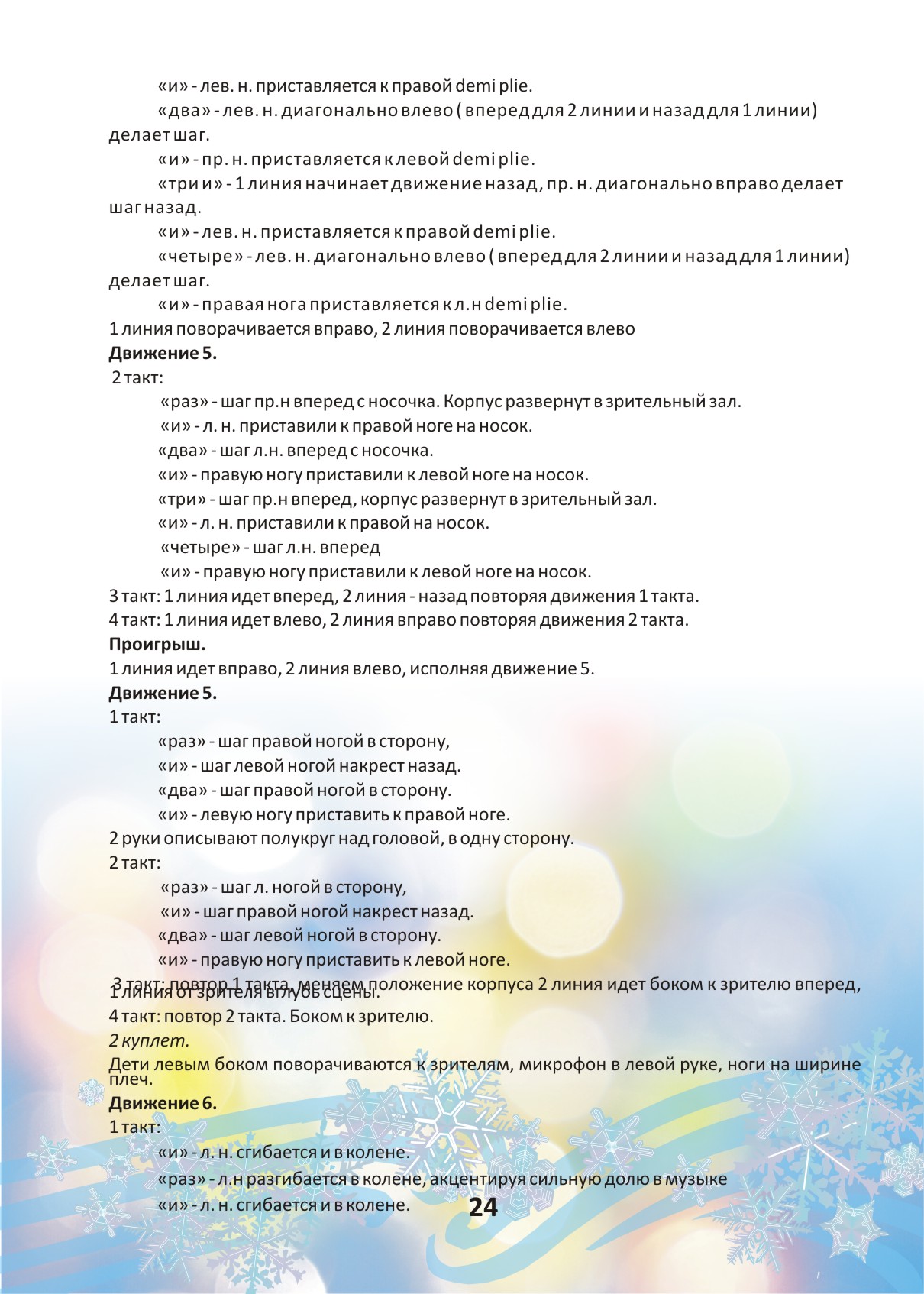 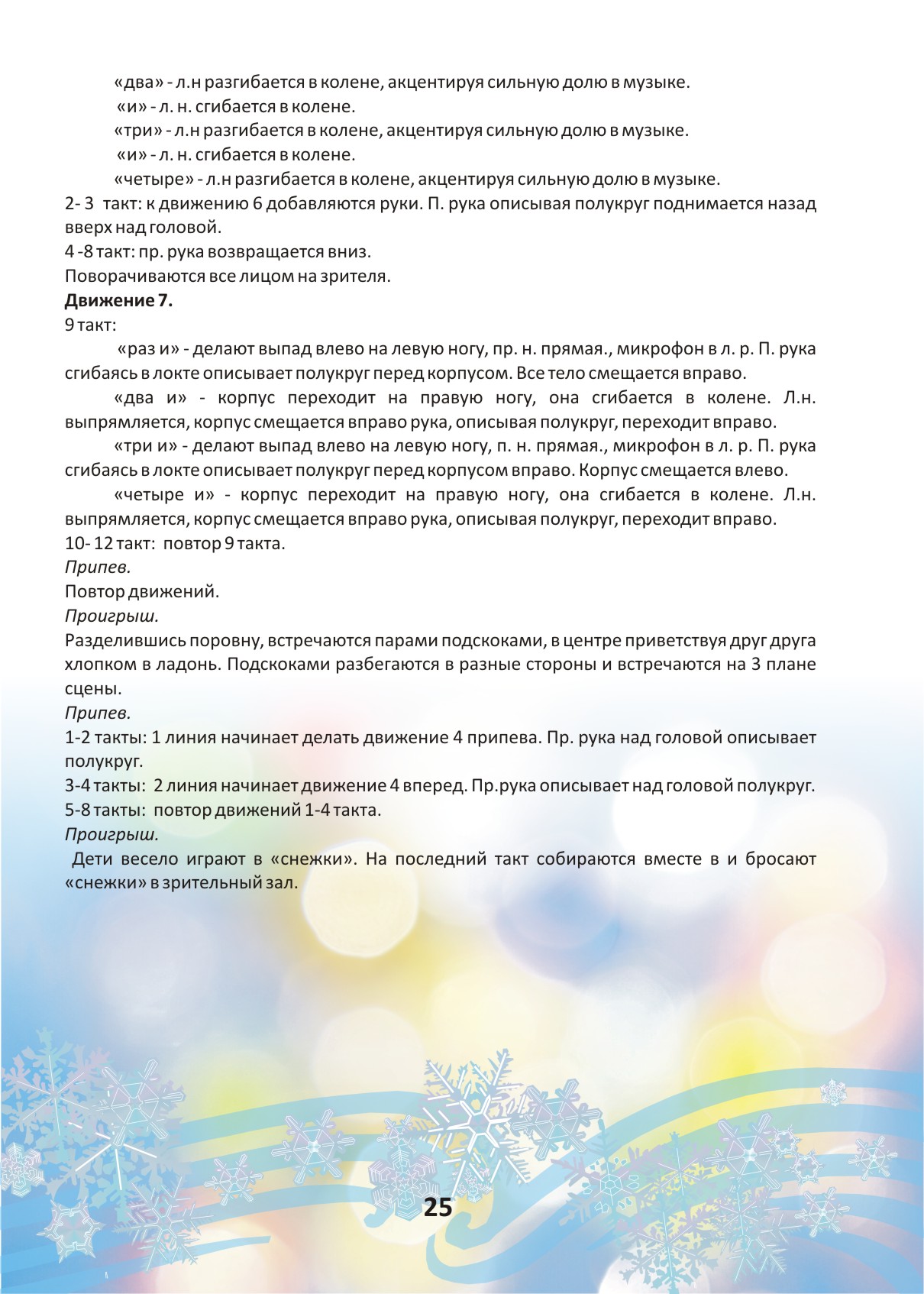 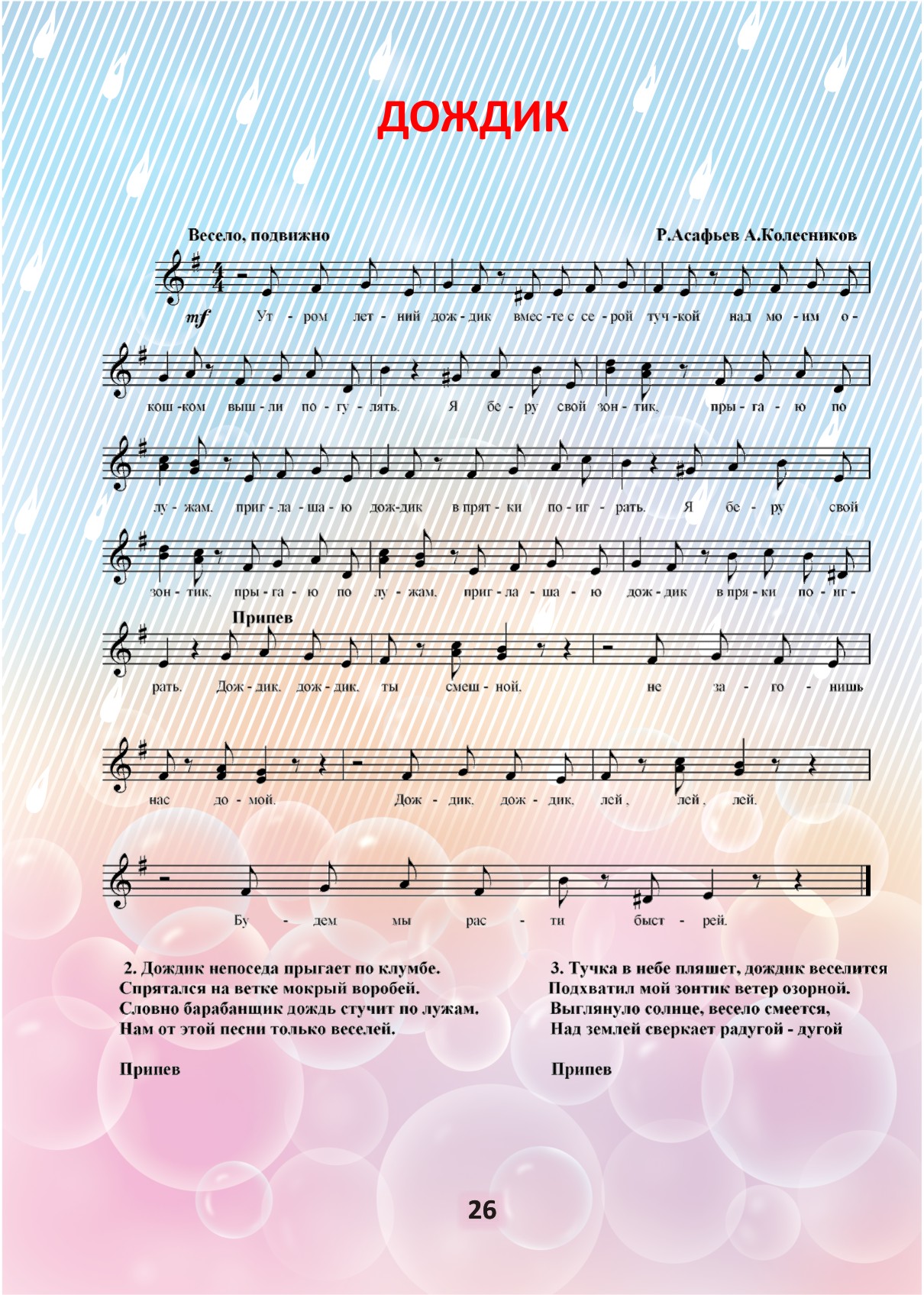 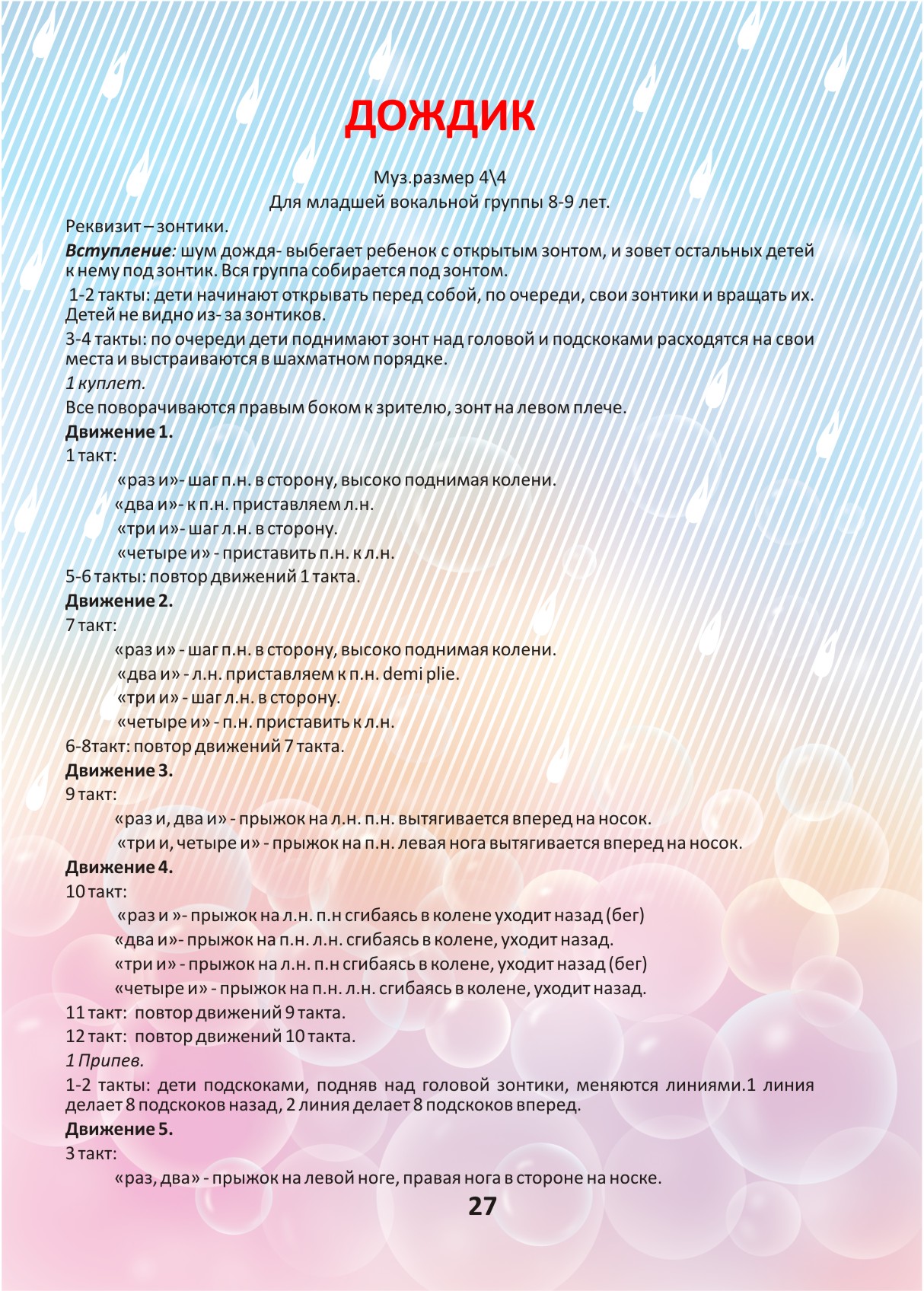 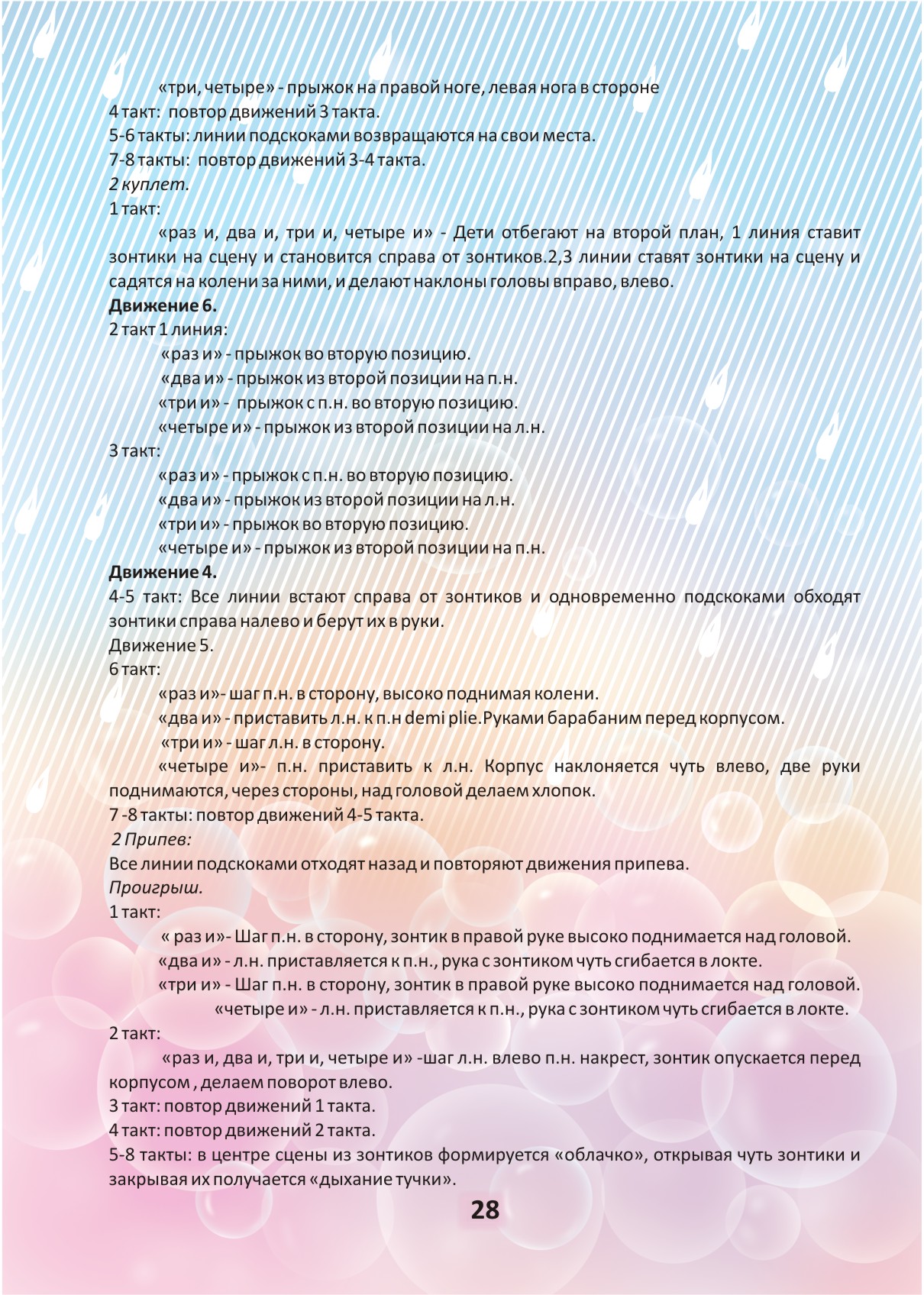 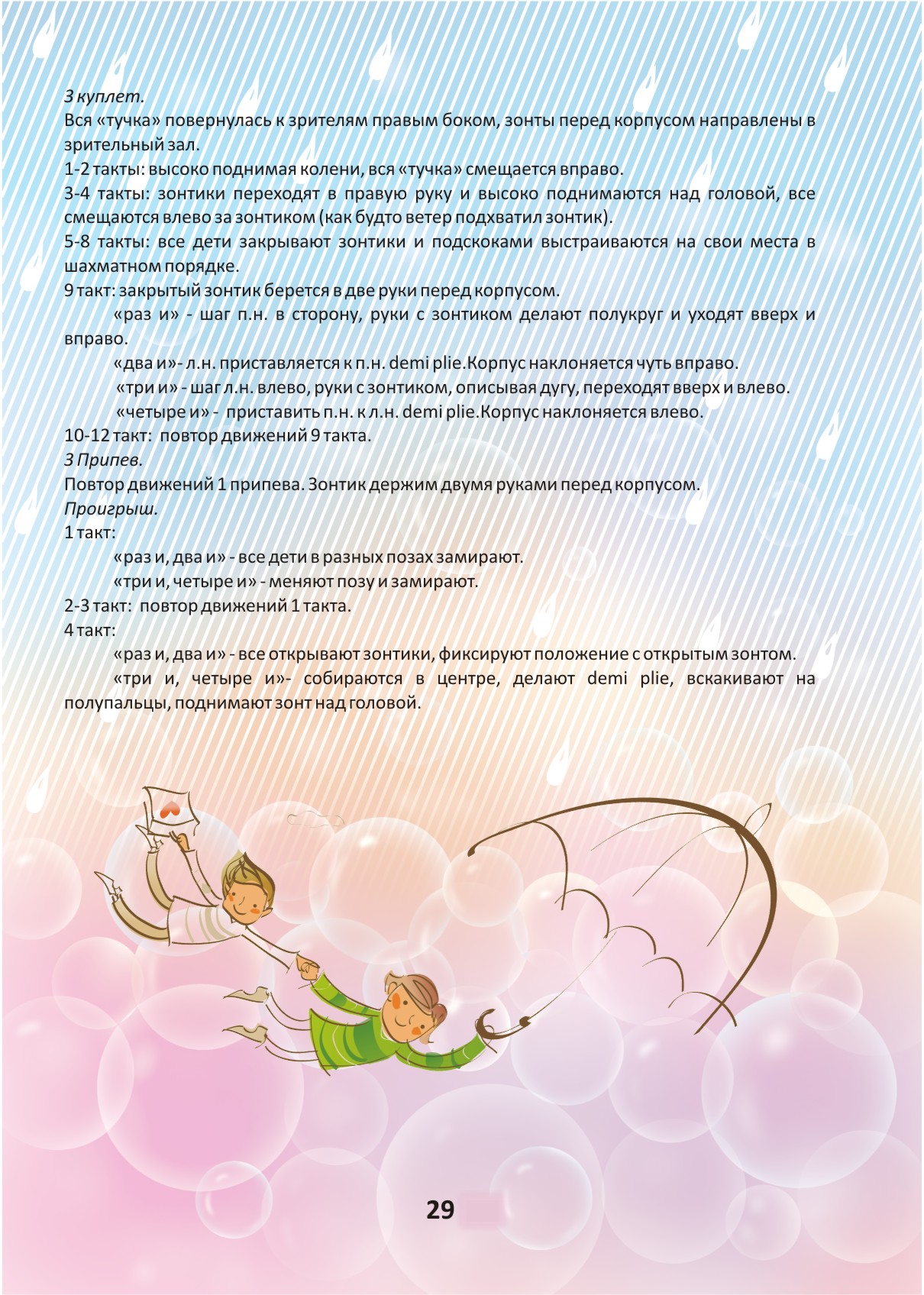 